ISMÉT ELINDULT A SIÓ SZAVAZÁS!Szavazni csak saját e-mail címmel, napi egy alkalommal lehetséges!A szavazás lépései:1. A böngésző programba (pl.: Internet Explorer, Microsoft Edge, Mozilla Firefox – Ajánlott a Microsoft Edge használata) írjuk be a www. koszonjuksio.hu webcímet, vagy kattintsunk az alábbi hivatkozásra:www.koszonjuksio.hu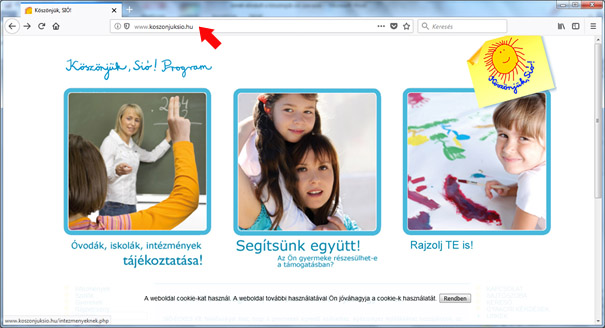 2. Galéria (Bal oldali menüsor)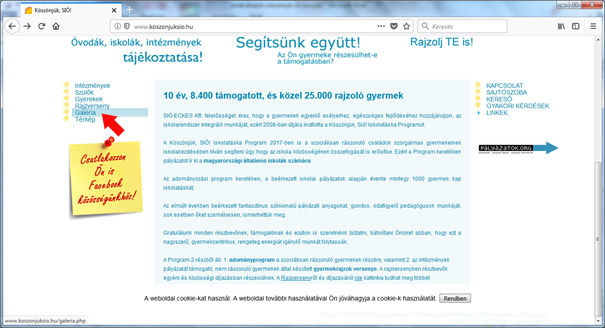 3. A vízszintes menüsor alatt válasszuk ki a 2018-as évet!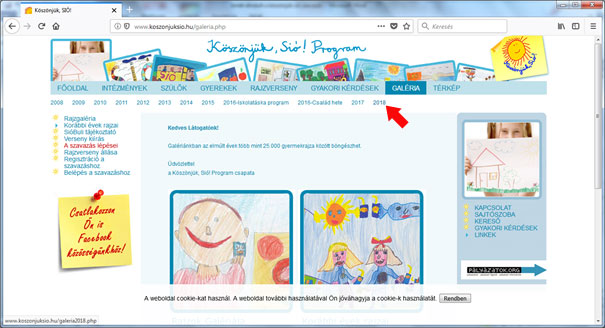 4. Válasszuk ki a Regisztráció a szavazáshoz szöveget (kattintsunk rá)!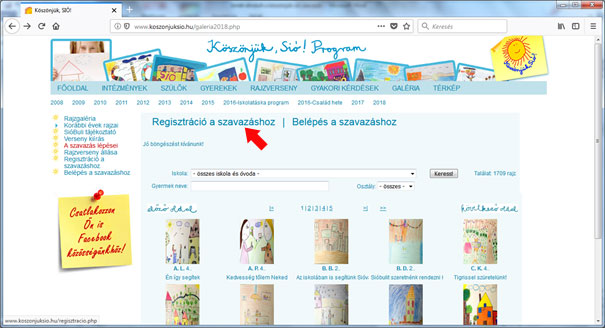 5. A megjelenő oldalon adjuk meg a kért adatokat! (Név, Életkor stb.)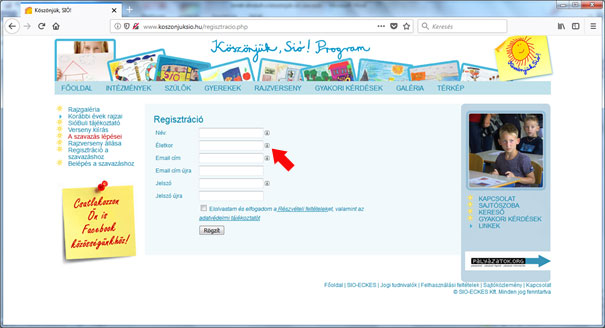 6. Tegyünk pipát a megfelelő szöveg elé (Elolvastam és elfogadom a…)!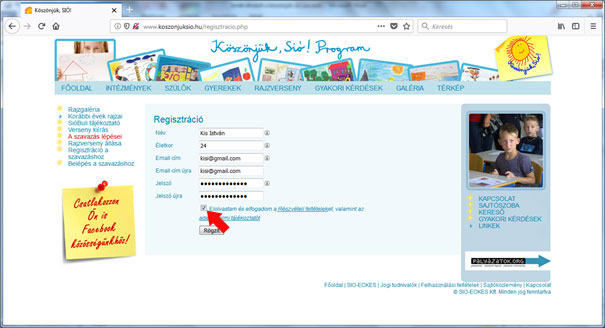 7. Kattintsunk a Rögzít gombra!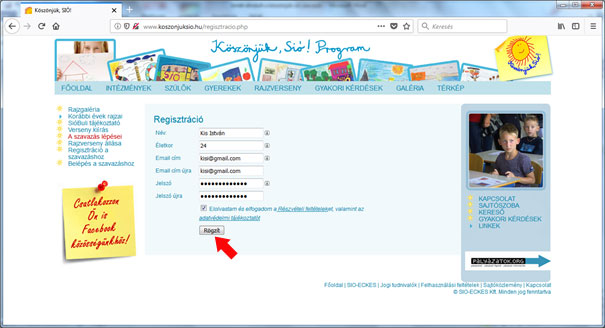 8. Sikeres regisztráció esetén az alábbi ablakot látjuk: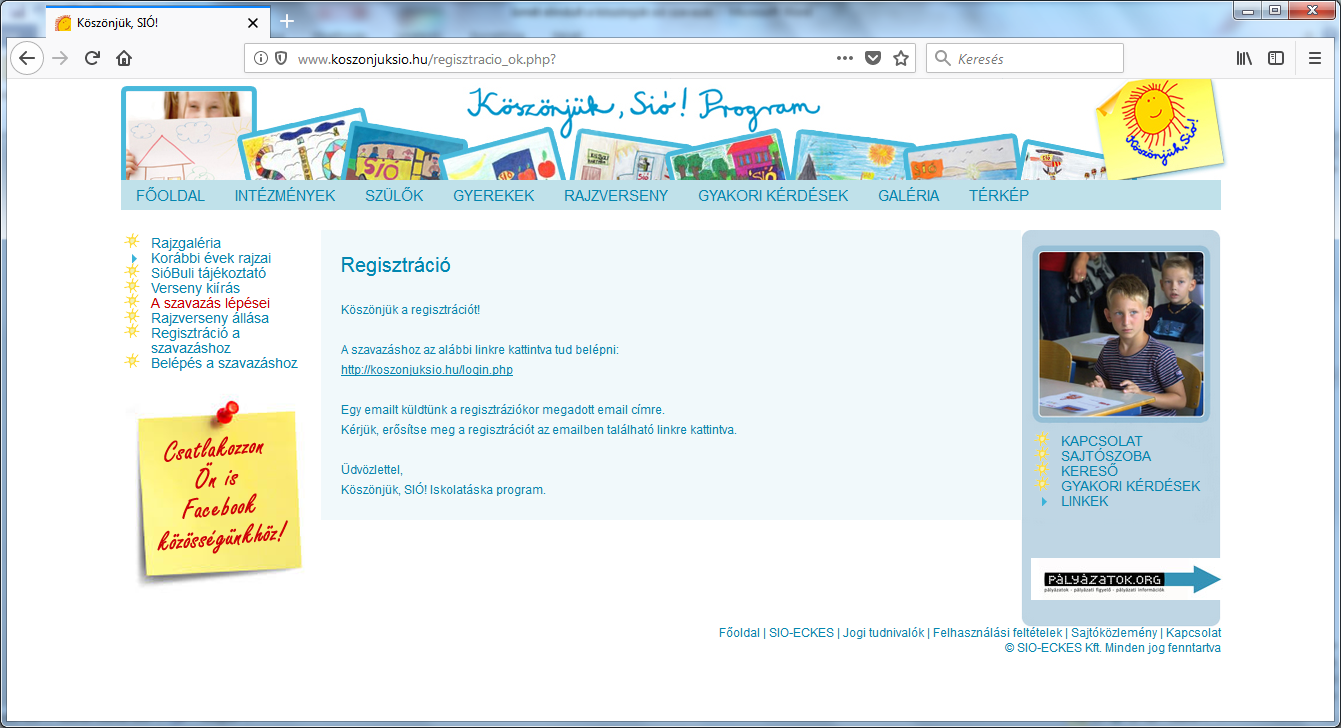 9. A megadott e-mail címünkre kapunk egy elektronikus levelet, amiben egy hivatkozás is lesz, a regisztráció véglegesítéséhez arra kell rákattintani!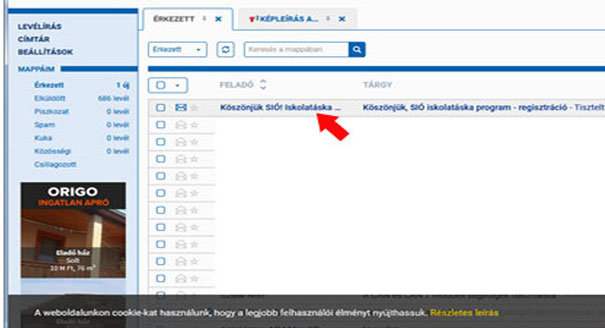 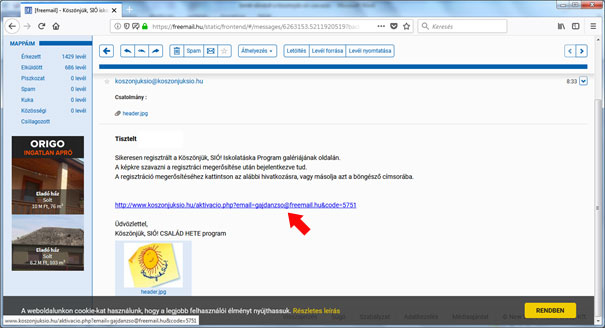 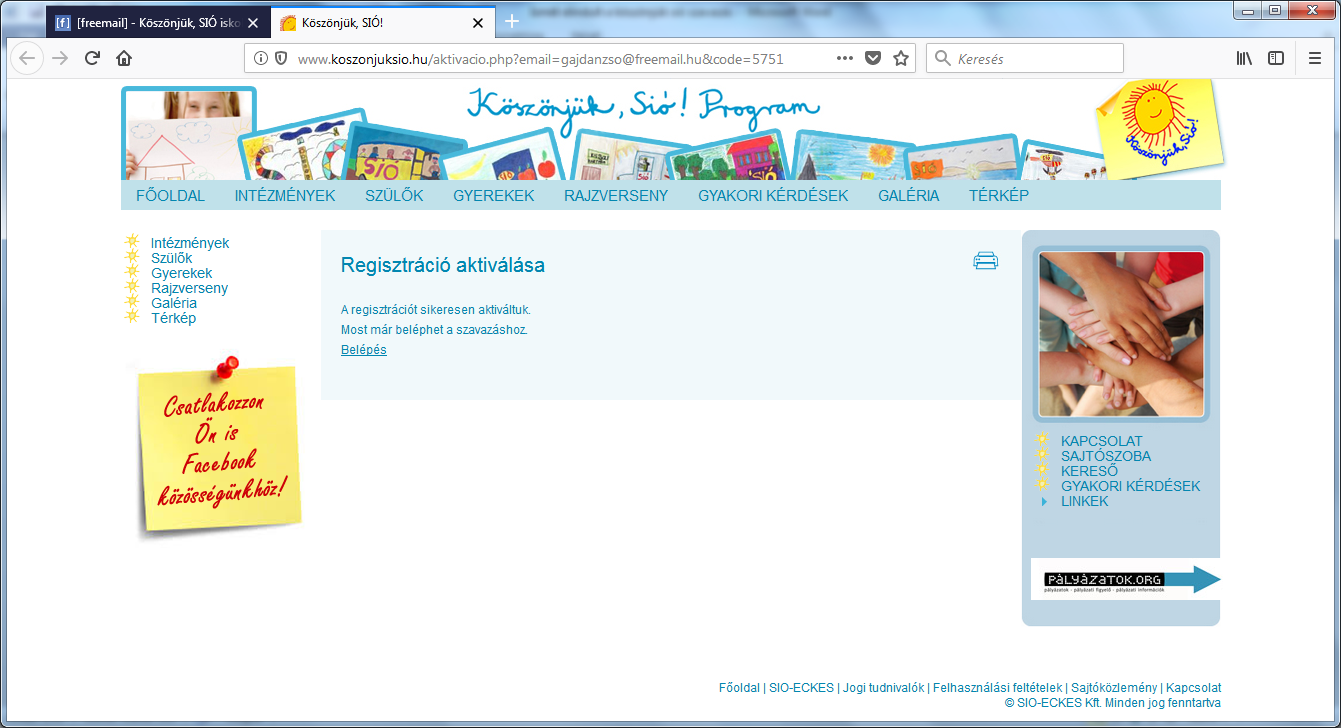 10. Lépjünk be a regisztrációhoz használt e-mail címünk és jelszavunk segítségével!11. Kattintsunk a Galéria/2018/Belépés a szavazáshoz szövegre!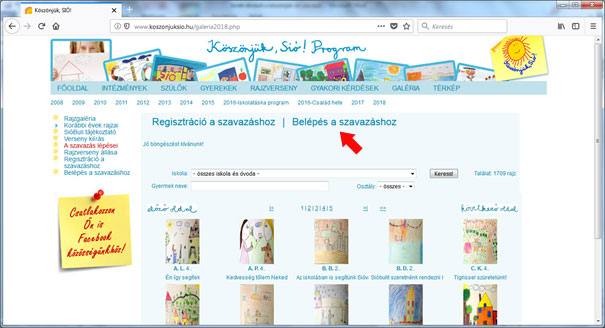 12. Adjuk meg a megjelenő ablakban az e-mail címünket („élő”, működő legyen) és a jelszavunkat!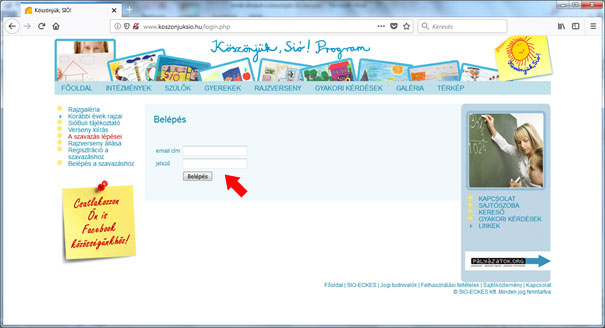 13. Az iskolánál válasszuk ki a Cibakházi Damjanich János Általános Iskolát!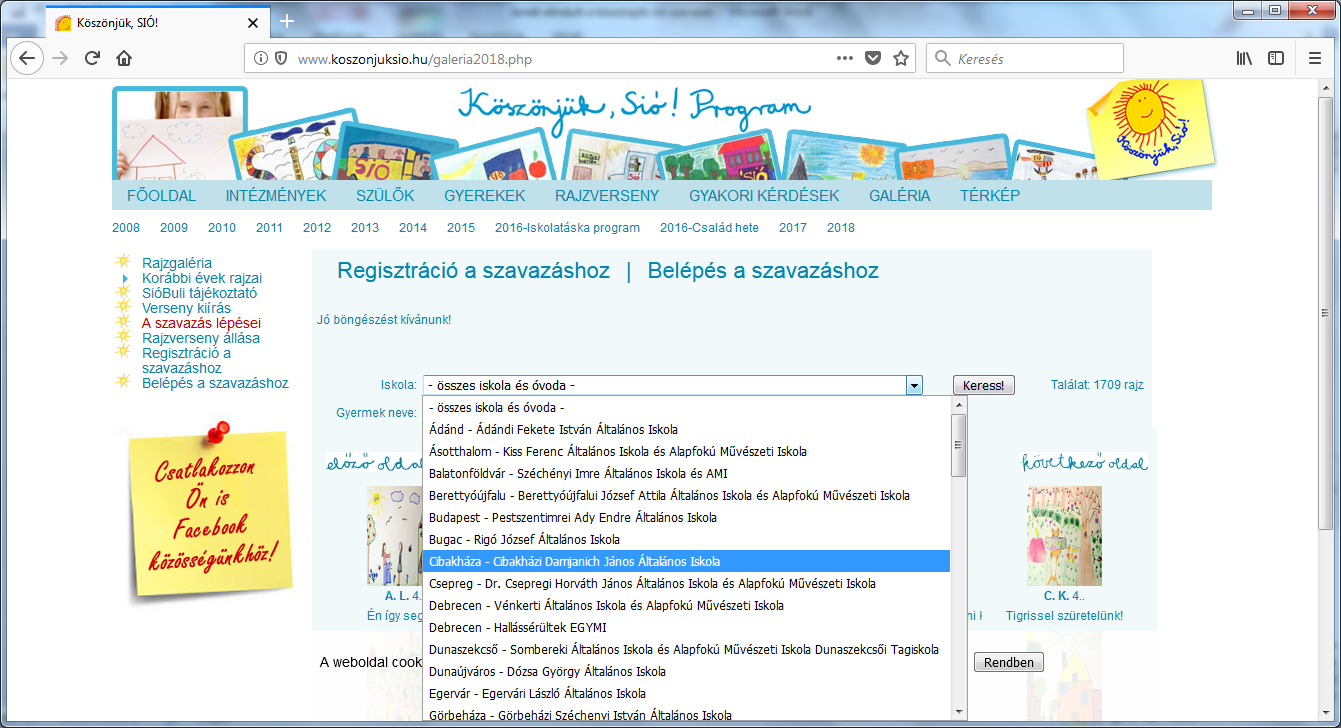 14. Kattintsunk a Keress! gombra!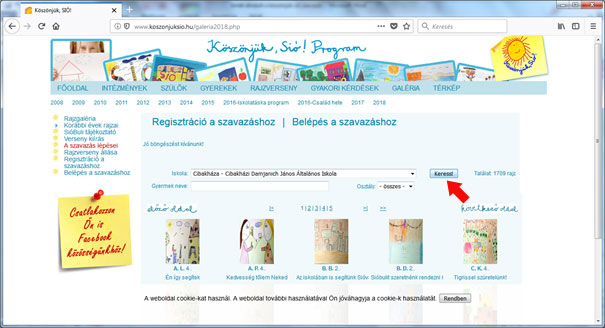 15. A megjelenő rajzok közül kattintsunk az első rajzra!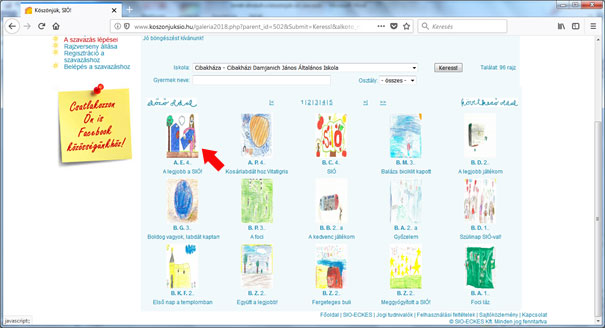 16. A megjelenő ablakban írjuk be a kép alatti mezőbe a kódot! (A beírásnál ügyeljünk arra, hogy az O-betű és a 0 szám hasonlóképpen jelenik meg!)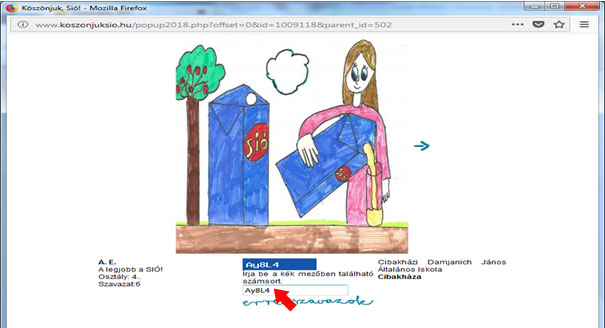 17. Kattintsunk az erre szavazok szövegre!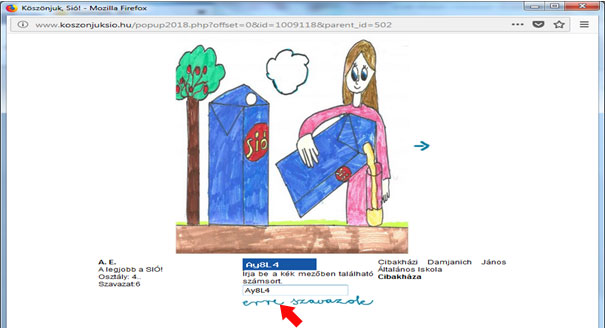 18. Sikeres szavazás esetén a kép alatt megjelenik a szavazás sikerült szöveg! 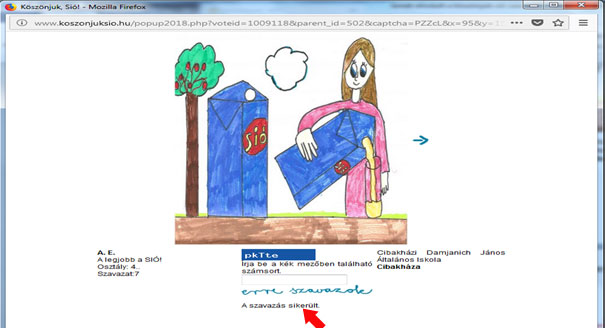 19.Kattintsunk a nyílra a következő kép megjelenítéséhez és folytassuk a szavazást!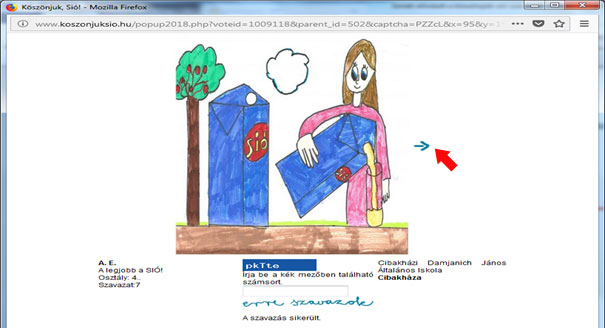 20. Iskolánk 96 képpel nevezett a rajzpályázatra, adjuk le mind a 96 képre a szavazást!21. Ha befejeztük a szavazást, kattintsunk a Kilépés gombra!FONTOS! Egy e-mail címmel naponta egyszer tudunk szavazni (mind a 96 képre)!Figyelem! A szavazás 2018. Október 30-ig tart!